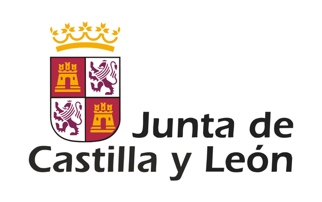 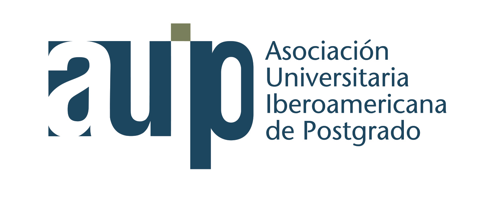 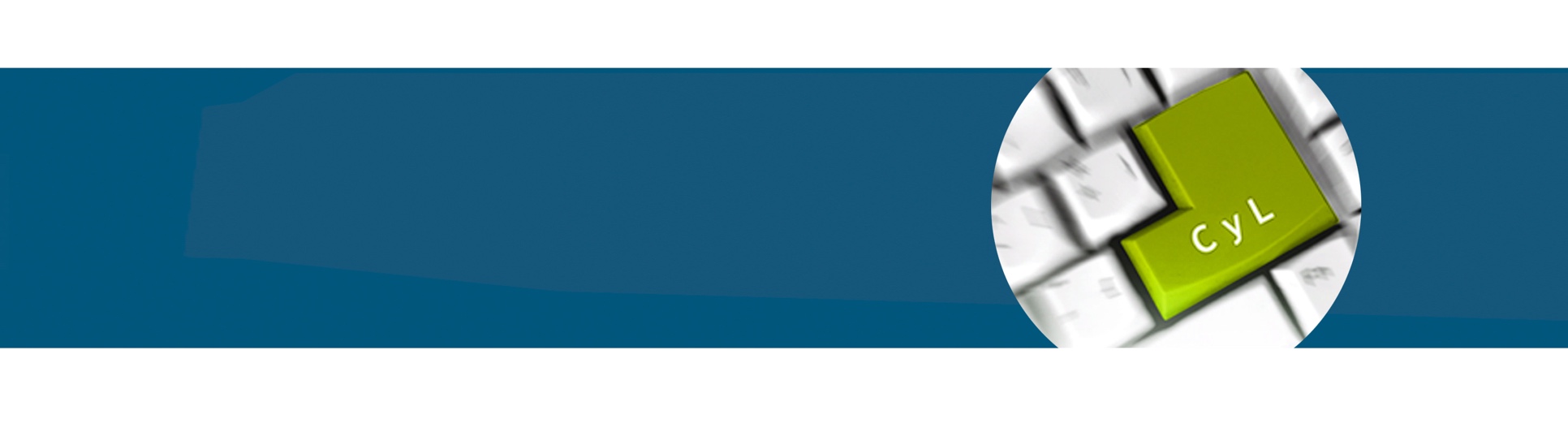 FORMULARIO DE SOLICITUD1. DATOS PERSONALES DEL SOLICITANTE2. MÁSTERES ELEGIDOS POR ORDEN DE PREFERENCIA:3. FORMACIÓN ACADÉMICA PREVIA4. CURRÍCULUM VITAE RESUMIDO DEL INTERESADO:5. MOTIVACIÓN PERSONAL Y/O INSTITUCIONAL PARA LA REALIACIÓN DEL MÁSTER6. INFORMACIÓN ADICIONAL QUE DESEA PONER EN CONOCIMIENTO DEL COMITÉ DE SELECCIÓN7. FECHA Y FIRMA DEL SOLICITANTE ACEPTANDO LAS BASESLos datos que figuran en esta solicitud serán utilizados exclusivamente para los fines de esta convocatoria, siendo destruidos una vez que se notifique la concesión de las becas.Nombre:      Nombre:      Apellidos:      Apellidos:      Nacionalidad:      Número de pasaporte:      Lugar y Fecha de Nacimiento:         Lugar y Fecha de Nacimiento:         Residencia Habitual (Calle, nº, etc.):      Residencia Habitual (Calle, nº, etc.):      Ciudad de residencia:      País de residencia:      Dirección electrónica:         Teléfono de contacto:       Municipio de Castilla y León y Provincia de inscripción:       Municipio de Castilla y León y Provincia de inscripción:       Opción 1: Máster Universitario en        Universidad      Opción 2: Máster Universitario en                                 Universidad      Opción 3: Máster Universitario en                                 Universidad      Otras titulaciones, fechas, Universidades y Centros1.      2.      3.       Destaque las 5 aportaciones más relevantes en el ámbito académico, profesional y/o de investigación:1.      2.      3.      4.      5.      Fecha:                                         Firma del solicitante aceptando las bases      Declaro bajo juramento que todos los datos aquí presentados son ciertos y que, en caso de que sean requeridos, me comprometo a presentar justificación documental correspondiente.